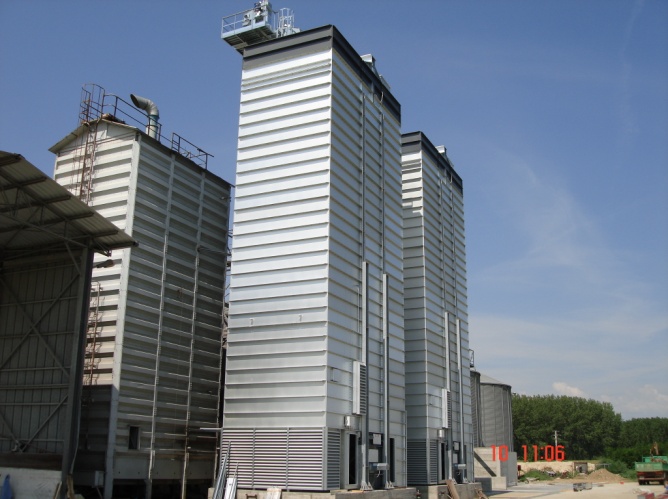                     Ярославль,  4.12.2014   Предложение N° 2014/2015Общие условия- Срок поставки	:	5 месяца- Доставка	:	DDP г. Смоленск- Условия платежа	            20% Предоплата при размещении заказа20% Предоплата за 20 дней до отгрузки60% Окончательный расчет при отгрузке с заводаНДС 18% включен в стоимость- Срок действия	:	60 дней  Зерносушилка STRAHL Мод. 24000 FR/14 - VA Версия  1	ШТ. "STRAHL"  Зерносушилка поточного действия модель                 24000  FR  14 модулей, состоящая из:-	Сушильная башня со ступенчатыми тоннелями из стали ALUZINK; вытяжные тоннели верхней части сушилки из нержавеющей стали; внешняя обшивка панелями из стали ALUZINK.-	Энергосберегающая система с вентилятором для воздушной циркуляции и смешивания потоков нагретого и отработанного воздуха. -	Термоизоляция зоны горячего воздуха минеральной ватой и панелями из гальванизированной стали. -	Термоизоляция зоны падения зерна минеральной ватой и панелями из стали "Aluzink”. -	Платформы и лестницы для инспектирования и очистки шахты.-	Регулируемая зона охлаждения; пневматические заслонки для регулирования потоков холодного воздуха.-	Загрузочный бункер для влажного зерна с крышей.-	Основание с разгрузочным устройством, состоящим из саморазгружающихся бункеров с контрольной панелью на 3 заслонки.-	Контрольная группа циркуляции воздуха, состоящая из резервного бака на 10 л., фильтра, регулятора давления, переключателя давления, 5-проводного электронного гидрораспределителя, пневматического цилиндра.-	Кнопка экстренной быстрой разгрузки; кнопка ручного управления.-	Заслонки безопасности для механического открытия/закрытия бункеров подачи и выгрузки в случае аварии.  -	Бункер для сухого зерна, построенный в основании сушилки, с выгрузным шнеком, оснащенным мотор-редуктором.-	Отсек для установки линейной горелки с регулируемым поперечным профилем cross section-	N° 6 высокопроизводительных вентилятора со смещенным потоком с изменяемым шагом лопасти и непосредственно встроенным электромотором для нагнетания воздуха.(37 kw)-	N° 4 высокопроизводительных вентилятора со смещенным потоком с изменяемым шагом лопасти и непосредственно встроенным электромотором для отработанного воздуха.(30 kw)-	N° 10 пневматически управляемых антипылевых заслонок для перекрытия воздушного потока при разгрузке зерна.-	N°	6	пневматически управляемых заслонки из гальванизированной стали для защиты от дождя.-	N° 2 переключателя уровня влажного зерна для автоматического контроля уровня загрузки и предотвращения опустошения шахты. -	N° 1 переключатель уровня высушенного зерна в разгрузочном бункере.-	N° 2 переключателя давления воздушного потока-	Комплект датчиков для контроля и регулировки температурного режима.1 ШТ. Лестница к шахте влажного зерна с секциями, выполненными из гальванизированной стали и площадками для отдыха.6 ШТ. Вытяжных  шахт с усиленной шумо- и звукоизоляцией.1 ШТ. Электронная панель управления с сенсорным экраном.	1 ШТ. Газовая горелка в комплекте, включая газовую рампу, устройства безопасности и систему управления.- тепловая мощность 18140 кВт ИТОГО: 813 240,00 Евро (по курсу ЦБ РФ на день оплаты)ВНИМАНИЕ, В СТОИМОСТЬ НЕ ВКЛЮЧЕНО:- Транспортные услуги - Сборка и запуск- Фундаменты и кладка- Газопровод к горелке- Наружная электропроводка и заземление- Погрузочное и монтажное оборудование- Расчеты фундамента- Разрешения, лицензии и согласованияТРАНСПОРТ	:	12 ФУРЫ СБОРКА	:	ОК. 3500 ЧАСОВ + 5 ДНЕЙ КРАН+ 5 ДНЕЙ МОНТАЖНАЯ ПЛАТФОРМА                                                                                                 Расстояние от крюка крана до земли (высота) 35.6 м.ШЕФ МОНТАЖ:	€ 530,00/ДЕНЬ (Не включая стоимость проживания)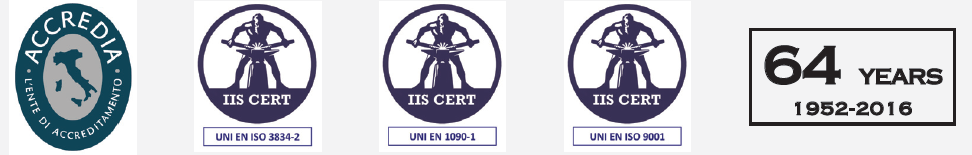 Модуликол-во14Секциикол-во55Объем зернаm³412,2Емкость (при 750 kg/m³)Ton309,1РАЗМЕРЫ      длинаmm9 100                      ширинаmm9 300                      высотаmm33 450Выходные вентиляторыкол-во6   Эл. мощностьkw37,0   Воздушный потокm³/час411 060Вентиляторы рециркуляциикол-во4   Эл. мощностьkw30   Воздушный потокm³/час221 340Максимальная тепловая мощностьkcal/h x 100015 600Максимальная тепловая мощностьkw18 140Сжатый воздух   ПотреблениеNlt/min117   ДавлениеBar7Версия с цикловентиляторамиВыходные вентиляторыкол-во6Выходные вентиляторыkw45КУКУРУЗА 35% - 15%  Te=125°CВыход (сырого)т/час71,0Выход (сухого)т/час54,3Потребление газа за часm³/час1 649Потребление за час сжиж. газакг/час1 297Относительное потребление газаm³/тон23,2Относит. потребление сжиж. газакг/тон18,3КУКУРУЗА 32% - 14%  Te=125°CВыход (сырого)т/час77,7Выход (сухого)т/час61,4Потребление газа за часm³/час1 282Потребление за час сжиж. газакг/час1 002Относительное потребление газаm³/тон20,9Относит. потребление сжиж. газакг/тон16,3КУКУРУЗА 28% - 14%  Te=125°CВыход (сырого)т/час96,0Выход (сухого)т/час80,1Потребление газа за часm³/час1 301Потребление за час сжиж. газакг/час1 016Относительное потребление газаm³/тон16,2Относит. потребление сжиж. газакг/тон12,7КУКУРУЗА 24% - 14%  Te=115°CВыход (сырого)т/час111,4Выход (сухого)т/час98,4Потребление газа за часm³/час1 142Потребление за час сжиж. газакг/час892Относительное потребление газаm³/тон11,6Относит. потребление сжиж. газакг/тон9,1КУКУРУЗА 20% - 14%  Te=100°CВыход (сырого)т/час137,8Выход (сухого)т/час128,2Потребление газа за часm³/час892Потребление за час сжиж. газакг/час697Относительное потребление газаm³/тон7,0Относит. потребление сжиж. газакг/тон5,4СОЯ  18% - 13%  Te=85°CВыход (сырого)т/час138,3Выход (сухого)т/час130,3Потребление газа за часm³/час586Потребление за час сжиж. газакг/час458Относительное потребление газаm³/тон4,5Относит. потребление сжиж. газакг/тон3,5ПШЕНИЦА 20% - 15%  Te=90°CВыход (сырого)т/час234,2Выход (сухого)т/час195,4Потребление газа за часm³/час831Потребление за час сжиж. газакг/час649Относительное потребление газаm³/тон4,3Относит. потребление сжиж. газакг/тон3,3ПОДСОЛНЕЧНИК  14% - 8%  Te=70°CВыход (сырого)т/час96,0Выход (сухого)т/час80,1Потребление газа за часm³/час409Потребление за час сжиж. газакг/час319Относительное потребление газаm³/тон5,1Относит. потребление сжиж. газакг/тон4,0RAPE SEED  14% - 8%  Te=80°CВыход (сырого)т/час86,1Выход (сухого)т/час80,5Потребление газа за часm³/час411Потребление за час сжиж. газакг/час321Относительное потребление газаm³/тон5,1Относит. потребление сжиж. газакг/тон4,0